 			Н.ТАЛАХ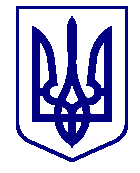 ВАРАСЬКА МІСЬКА РАДА____ сесія  VIII скликанняП Р О Є К Т      Р І Ш Е Н Н Я12.10.2023                                          м.Вараш                  №2652-ПРР-VIII-7114Про нову редакцію Програмизабезпечення житлом учасниківантитерористичної операції, операціїоб’єднаних сил, членів сімей загиблих (померлих) учасників АТО/ООС на 2021-2025 роки 	З метою вирішення житлових питань учасників антитерористичної операції, операції об’єднаних сил, членів сімей загиблих (померлих) учасників антитерористичної операції, операції об’єднаних сил, створення їм сприятливого соціального середовища в умовах воєнного стану в Україні, на підставі пункту 14 частини першої статті 12 Закону України «Про статус ветеранів війни, гарантії їх соціального захисту», статей 45, 46 Житлового кодексу України, керуючись пунктом 22 частини першої статті 26 Закону України «Про місцеве самоврядування в Україні», за погодженням з постійними комісіями Вараської міської ради, Вараська міська радаВИРІШИЛА:1. Викласти Програму забезпечення житлом учасників антитерористичної операції, операції об’єднаних сил, членів сімей загиблих (померлих) учасників АТО/ООС на 2021-2025 роки, затверджену рішенням Вараської міської ради від 15.12.2020 №38 (зі змінами) в новій редакції №7100-ПР-4, згідно додатку.2. Визнати таким, що втратило чинність рішення Вараської міської ради:від 09.09.2022 №1597-РР-VIII «Про нову редакцію Порядку виплати адресної допомоги на придбання житла для учасників антитерористичної операції, операції об’єднаних сил, членів сімей загиблих (померлих) учасників АТО/ООС на 2021-2025 роки на умовах співфінансування №7100-П-03, затвердженого рішенням Вараської міської ради від 15.12.2020 №38 (зі змінами)».3. Контроль за виконанням цього рішення покласти на заступника міського голови з питань діяльності виконавчих органів ради відповідно до розподілу функціональних обов’язків, постійні комісії Вараської міської ради: з питань соціального захисту та охорони здоров’я (соціальна); з питань бюджету, фінансів, економічного розвитку та інвестиційної політики (бюджетна).Додаток: Програма №7100-ПР-4.Міський голова							         Олександр МЕНЗУЛ